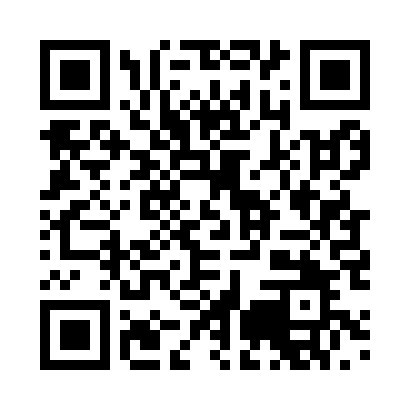 Prayer times for Trieching, GermanyWed 1 May 2024 - Fri 31 May 2024High Latitude Method: Angle Based RulePrayer Calculation Method: Muslim World LeagueAsar Calculation Method: ShafiPrayer times provided by https://www.salahtimes.comDateDayFajrSunriseDhuhrAsrMaghribIsha1Wed3:365:491:065:078:2510:292Thu3:335:471:065:078:2610:313Fri3:305:451:065:088:2810:344Sat3:275:441:065:088:2910:365Sun3:245:421:065:098:3110:396Mon3:215:401:065:098:3210:417Tue3:195:391:065:108:3410:448Wed3:165:371:065:108:3510:469Thu3:135:361:065:118:3610:4910Fri3:105:341:065:118:3810:5211Sat3:075:331:065:128:3910:5412Sun3:045:321:065:138:4110:5713Mon3:015:301:065:138:4210:5914Tue2:585:291:065:148:4311:0215Wed2:555:281:065:148:4511:0516Thu2:535:261:065:158:4611:0717Fri2:505:251:065:158:4711:1018Sat2:495:241:065:168:4811:1319Sun2:495:231:065:168:5011:1520Mon2:485:211:065:178:5111:1621Tue2:485:201:065:178:5211:1622Wed2:475:191:065:178:5311:1723Thu2:475:181:065:188:5511:1724Fri2:475:171:065:188:5611:1825Sat2:465:161:065:198:5711:1826Sun2:465:151:065:198:5811:1927Mon2:465:141:075:208:5911:2028Tue2:465:141:075:209:0011:2029Wed2:455:131:075:219:0111:2130Thu2:455:121:075:219:0211:2131Fri2:455:111:075:219:0311:22